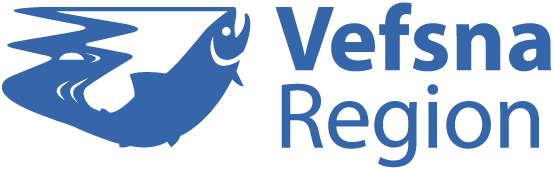 Årsmelding for Vefsna regionalpark 2020Vefsna Regionalpark har i 2020 hatt et vanskelig år med Covid-19 pandemi og sykemelding av daglig leder i store deler av året.Det ble lyst ut stilling som prosjektleder i parken, for å avhjelpe situsjonen i forhold til de prosjekter som er igangsatt uten at styret fant kanditater til å kunne ivareta de disse oppgavene.Parkarbeidet ble da besluttet gjennomført av innleide ressurser fra Grane Næringsutvikling og Vekst Hattfjelldal.Prosjekter som er gjennomført og  startert i 2020 er:Utarbeidet en handlingsplan for 2020 som baserer seg på viktige oppgaver som parken må gjennomfører. Handlingsplanen har tatt for seg Parkdrift, Næring, Areal og Kultur.Reisemålsutvikling fase 1 gjennomført februar 2020.Innvilget støtte på kr. 600.000 fra Invasjon Norge for igangsettelse av «masterplan» Reisemålsutvikling. Totalkostnad for prosjektet er 1,2 mill. Prosjektet finansieres med støtte fra Innovasjon Norge med 600.000, kommunene Vefsn, Grane og Hattfjelldal med 100.000 hver, Vefsna Regionalpark 100.000 og egeninnsats 200.000.  Oppstart mars 2021.Utarbeidet prosjektplan for gjennomføring av Ung i Park med fokus på guide-program.Gjennomført VillmarksveiUka 8. – 16. august. Med bakgrunn i Covid-19 ble uka noe amputert, men viktig å få den gjennomført for å sikre oss kontinuitet i den viktige satsning og synliggjøringen av Villmarksveien Hvordan sikre en god involvering av eierne og styret i park-tankegang har vært et tema i parken.Styret har hatt en god drøfting rundt hvordan vi kan få bedre involvering fra parkens eiere og aktører. I felleskap må det utmeisle en tydeligere profil og visjon for hva Vefsna regionalpark skal være.Det vil være viktig å få Norske Parker med på laget med råd og erfaringer fra andre steder. Samt knytte opp en stedsmerkevareprosess opp mot reisemålsutviklingenParkens drift er finansiert av eierkommune gjennom årlige tilskudd, og for detaljer vedrørende drift vises til vedlagte regnskap for 2020.Styret har avholdt styremøter 3 styremøter i løpet av 2020Arbeidsutvalget har hatt både fysiske møter og telefonmøter ut over dette.Styret består av følgende: Øyvind Nes, leder, Siri Kroken Stabbforsmo, Thomas Bjørnå, Margrethe JønnsonSiri Kobberrød, Anita Sommerseth